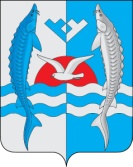 Об утверждении схемы водоснабжения и водоотведения сельского поселения Шеркалына период до 2032 годаВ соответствии с Федеральными законами от 06.10.2003 № 131-ФЗ «Об общих принципах организации  местного самоуправления в Российской Федерации»,  от 07.12.2011 № 416-ФЗ «О водоснабжении и водоотведении», постановлением Правительства от 05.09.2013 № 782 «О схемах  водоснабжения и водоотведения»:Утвердить схему водоснабжения и водоотведения сельского поселения Шеркалы на период до 2032 года, согласно приложению.Признать утратившими силу:Постановление администрации сельского поселения Шеркалы от 17.09.2014 г. № 134 «Об утверждении Схемы водоснабжения и водоотведения муниципального образования сельское поселение Шеркалы».Постановление администрации сельского поселения Шеркалы от 31.01.2018 г. № 17 «Об утверждении Схемы водоснабжения и водоотведения сельского поселения Шеркалы на период до 2024 года. Актуализация на 2017 год».Настоящее постановление обнародовать и разместить в информационно-телекоммуникационной сети «Интернет» на официальном веб-сайте муниципального образования сельское поселение Шеркалы www.sherkaly-adm.ru.Контроль за выполнением настоящего постановления оставляю за собой.Глава сельского поселения Шеркалы                                                  Л.В. МироненкоАДМИНИСТРАЦИЯСЕЛЬСКОГО ПОСЕЛЕНИЯ ШЕРКАЛЫОктябрьского районаХанты-Мансийского автономного округа ЮгрыПОСТАНОВЛЕНИЕс. Шеркалы